Publicado en  el 11/03/2014 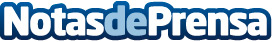 La PVE participa en el "Día de Europa de la Ciudadanía"La Plataforma del Voluntariado de España ha participado en el encuentro Sociedad Civil y el debate sobre Europa, una cita que ha tenido lugar en el contexto del Día de Europa de la Cíudadanía y  que se celebra dos meses antes de las elecciones al Parlamento Europeo 2014 .Datos de contacto:Plataforma del Voluntariado de EspañaNota de prensa publicada en: https://www.notasdeprensa.es/la-pve-participa-en-el-dia-de-europa-de-la_1 Categorias: Solidaridad y cooperación http://www.notasdeprensa.es